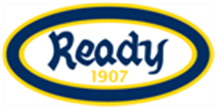 Ready G2005 i sesongen 2016 (G11)Hovedmålet for hele kullet er å bevare alle spillerne gjennom at alle opplever trygghet, utfordringer og mestring som vil gi dem trivsel og utvikling. I løpet av G11-året skal det legges spesielt vekt på å trene på ferdighetene 1) passere motspiller, 2) hurtig, retningsbestemt pasningsspill med masse bevegelse rundt ballfører og 3) Treningsmentalitet Spillerutviklingsmålet for året er å utvikle kortpasningsspillere og driblere.G11 skal spille syverfotball med foreldre som kampledere. Lagene skal deles inn av årgangsleder hvor lagene skal være differensiert på en slik måte at alle spiller med og mot spillere med tilsvarende motivasjonsnivå og ferdighetsnivå som seg selv. Ready har for 2016-sesongen meldt på 4 lag i seriespill for G2005.Foreldreroller og kontaktpersoner rundt kulletOm det er få spillere til cuper eller andre problemer. Kontakt Ulrik, kanskje er det andre lag som sliter med det samme og vi kan slå sammen to lag.Det bør alltid være minst to foreldre på hver treningsgruppe på lagstreninger. Gi meg beskjed om det er noe jeg har misforstått i listene mine, eller om det er flere foreldre som bør eller vil være med på listen. Klikk her er rollebeskrivelser for trenere og lagledere i barnefotballen: Griegakademiet og akademiligaenGriegakademiet er et tilbud til ivrige fotballspillere som vil trene enda mer fotball enn 1 lagstrening og 1 kamp i uken. Les mer om Griegakademiet på våre hjemmesider.Jonas Rygg er hovedtrener for G2005 på akademiet og trener kullet sammen med andre ansatte trenere fra Ready.Fotballskolene Fotballskole er en perfekt måte å både starte og avslutte sommerferien på for ivrige fotballspillere. Ready tilbyr fotballskoler i uke 26, uke 32, uke 33 og uke 40 (høstferien). Fotballskolene passer for fotballspillere på alle nivåer og er et tilbud for spillere som vil utvikle seg sportslig, samt at det er en veldig fin sosial arena. Med voksne trenere som årskullansvarlige. Les mer om våre fotballskoler på klubbens hjemmeside.Treningstider sommerhalvårKommer så snart kretsen har sendt ut kampoppsett.*Sjekk tidspunkter og oppsett for kamper på www.fotball.no, evt Min fotball (appstore). Aktivitetskalender Ready G05Uke 14: 4. april oppstart fotballaktivitet etter påskenUke 14: 9. april Røa AKA-liga Uke 15: lørdag 16. april Kick off sommersesongenUke 16: 22.-24. april Røa Flisekompaniet cup (ikke «obligatorisk» å delta på)Uke 19: Betale medlemskap og treningsavgift for sommersesong innen betalingsfristen som er fredag 13.mai. Klikk her.Uke 20: 21-22. mai Ullern CC Vest cupUke 26: Ready FotballskoleUke 27-31: SommerferieUke 32: Ready FotballskoleUke 33: Ready FotballskoleUke 34: Treningsstart høstsesong Uke 34: 27. april Ready AKA-ligaUke 35: 2-4. september Bendit fotballcup ReadyUke 37: 17.-18. september Heming SEB CupUke 40: Ready fotballskoleRødt: Akademiaktiviteter, opptatt.Blått: Cuper, alle lag skal melde seg på!Grønn: FotballfriSort: Nyttig infoNavnEspostLagRolleTor Martin Holden tor.martin.holden@veidekke.no1TrenerFinn-Vegard AmundsenAmundsen, Finn-Vegard <Finn-Vegard.Amundsen@assaabloy.com>1TrenerTallak Sundslitallak.sundsli@gresvig.no1Trener2Trener2TrenerSvein Erik HilsenSven-Erik Hilsen <sven-erik.hilsen@hotmail.com>3TrenerLaurent Benguigilaurentgdl@hotmail.com3TrenerArne Rødsetharne.rodseth@gmail.com4TrenerTreningstider (sommer)Hva?Hvor?